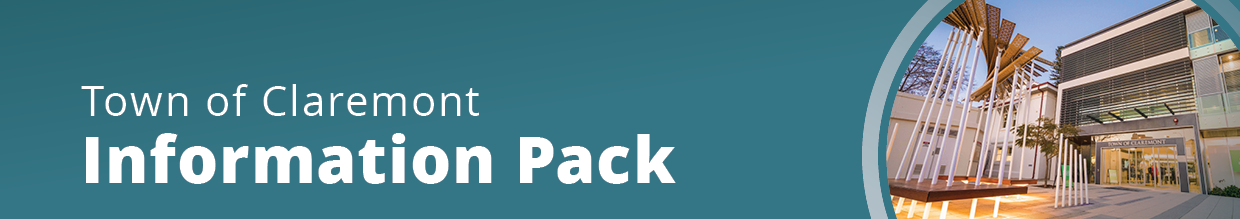 Position	Community Safety Officers- Parking Multiple positions available, part-time  (min 15 hrs per week) & full-time positions.Salary                 $66,784 per annum + up to 13% superannuation. $33.79 per hourThe Town of Claremont is a progressive local government that was established in 1898 for the picturesque riverside suburbs of Claremont and Swanbourne.  It is a busy and forward focused local government with dedicated staff who are committed to making a difference at a local level.The Town is looking for new members to join our Community Safety Team and enforce the local parking laws to ensure safety on our streets. We are looking for candidates that have great customer service skills and like working (and walking) outdoors.  You will need to be self-motivated, reliable and able to work with minimal supervision.  Your hours can be structured and set around your lifestyle, and these roles would suit those people who have intertest in community safety, customer service, law and local government. The Town will provide on the job training including conflict resolution training and a full uniform. Applicants must be able to obtain a medical and police clearance.  Your daily tasks include: Patrol an assigned area by foot to ensure public compliance with parking laws.Produce warnings and infringements for illegally parked vehicles.Providing guidance to members of the community, visitors and local businesses in relation to parking.Interpreting parking regulations and making sound enforcement decisions. Operating a body worn camera and gather evidence to support infringements. Reporting defective parking signs, line marking, ticket machines, lighting, business signage and/or other matters that may impact public safety.The successful candidate’s core values will mirror the Town’s values of respect, integrity, quality communication and excellent customer service. This role suits candidates who are:Able to provide high quality customer service in dealing with the public.Values driven with a team and customer focus.Physically fit and want to work outdoors.Observant and have excellent attention to detail.Reliable and punctual.Applications close Friday 24 March at 5pm. The Town is an equal opportunity employer that values a diverse workplace. The Town encourages people of all ages, genders, culturally diverse backgrounds and those with a disability to apply.  The Town offers great benefits such as a health and wellbeing program, additional superannuation contributions, flexible working arrangements, RDOs, free onsite parking and free access to an on-site gym and to the Claremont Aquatic Centre.Please direct all enquiries to Cheyenne Fitzsimmons, Human Resources Officer. Early applications are highly recommended as the Town will interview suitable candidates prior to the closing date. 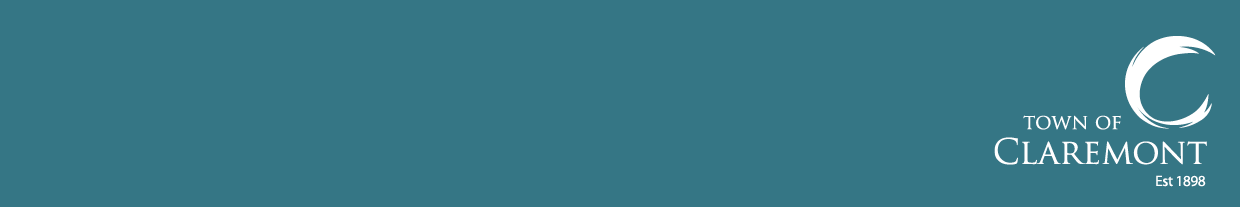 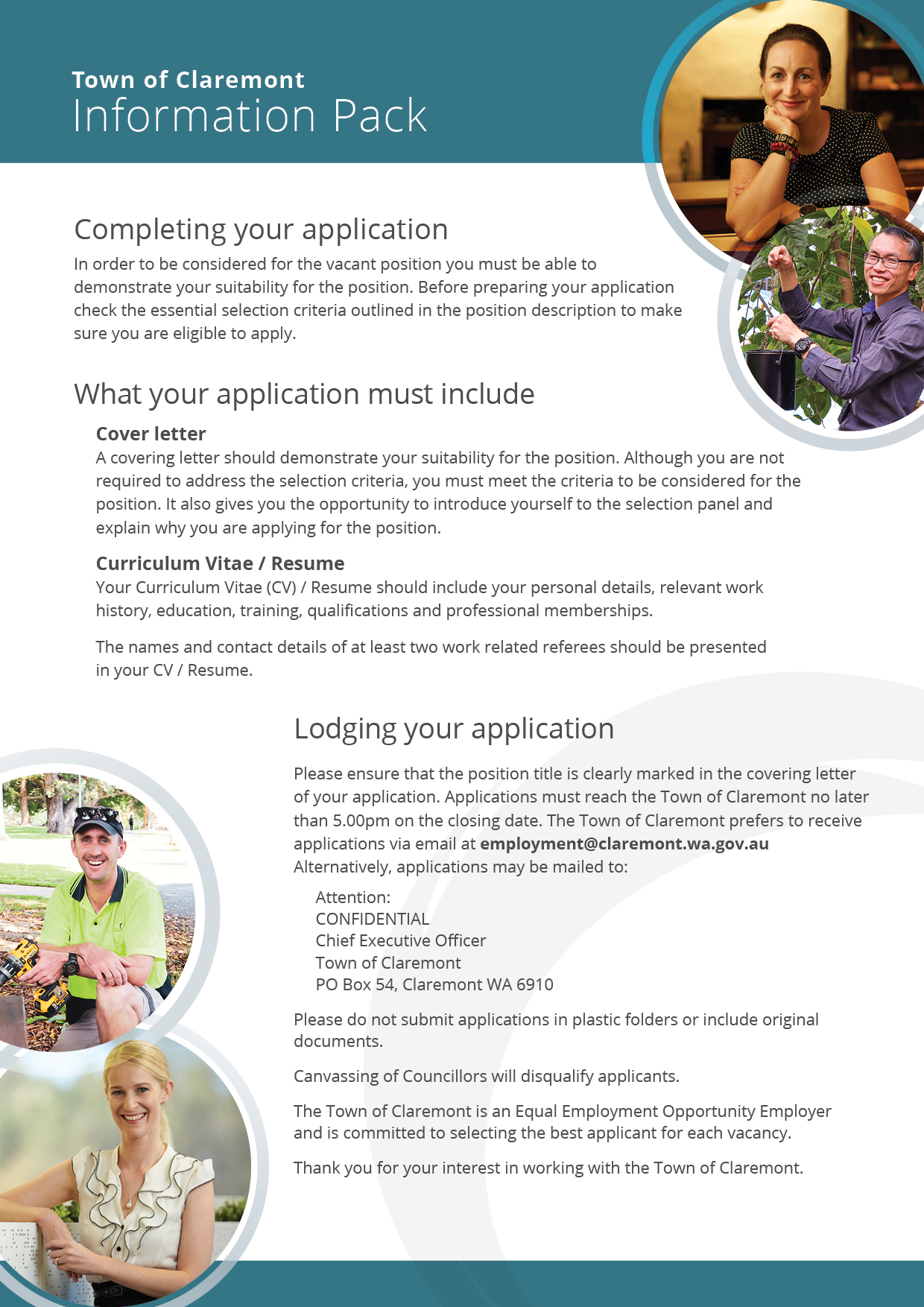 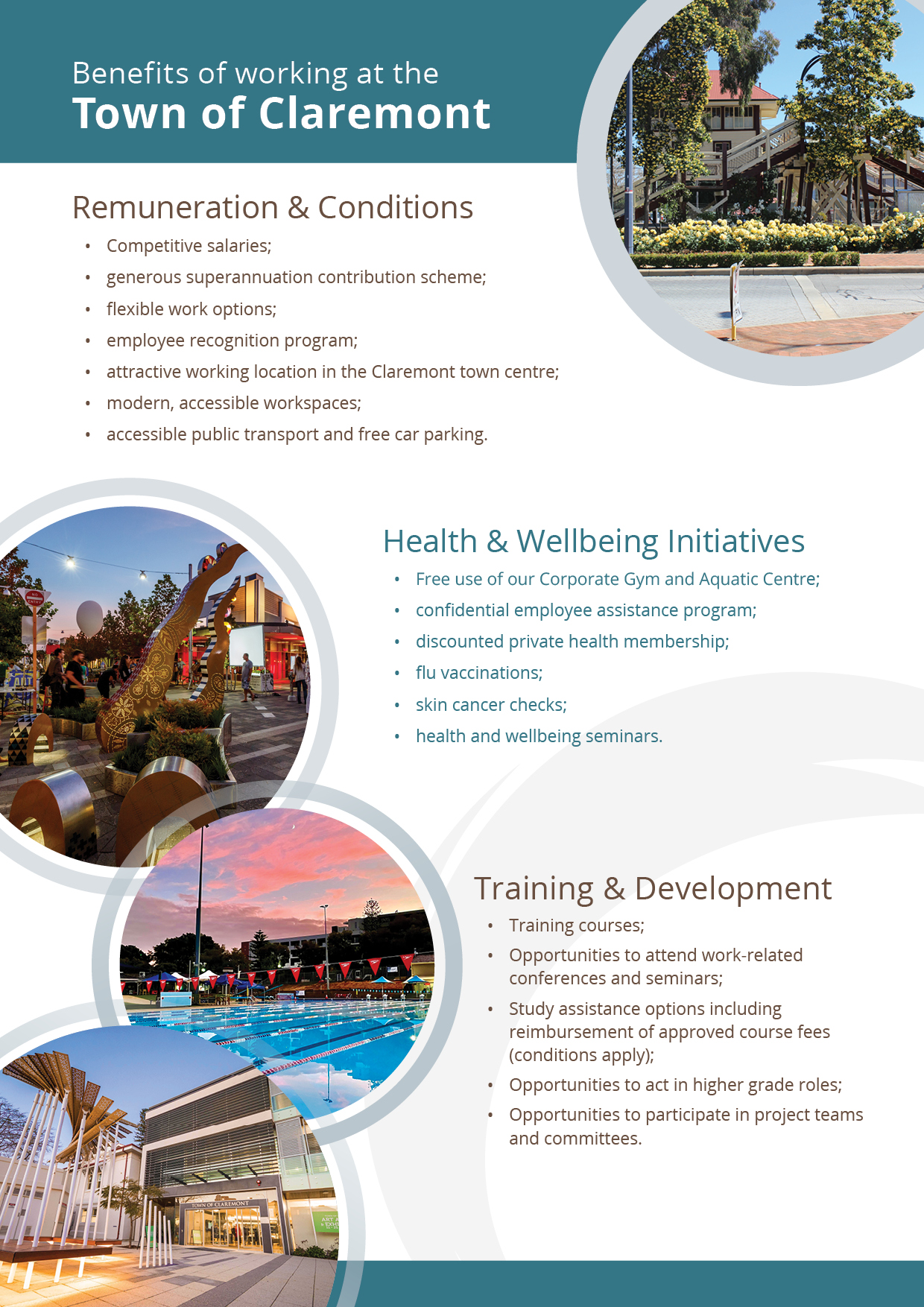 